ASSUNTO: Encaminhamento de pedido de providências ao Poder Executivo Municipal.DESTINO: Diretoria Legislativa.REQUERIMENTO: O Vereador que subscreve, em conformidade com o art.18, III, do Regimento Interno da Câmara Municipal, requer o encaminhamento de pedido de providência ao Poder Executivo, por intermédio da Presidência.Respeitosamente, o vereador requer o conserto de via pública, através da operação “tapa buraco”, na Rua Serafim Valandro, entre as Ruas dos Andradas e Silva Jardim, Bairro Centro. Nesse trecho existe um enorme buraco bem em frente a um supermercado localizado nessa rua. Por se tratar de um grande fluxo de veículos e pedestres, solicitamos que esse buraco seja tapado o mais breve possível, assim evitando acidentes.JUSTIFICATIVA: Art.17, I, Regimento Interno.Nestes termos,Pede e aguarda deferimentoSanta Maria, 04 de Julho de 2016.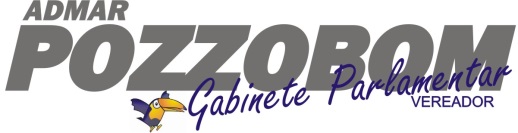 